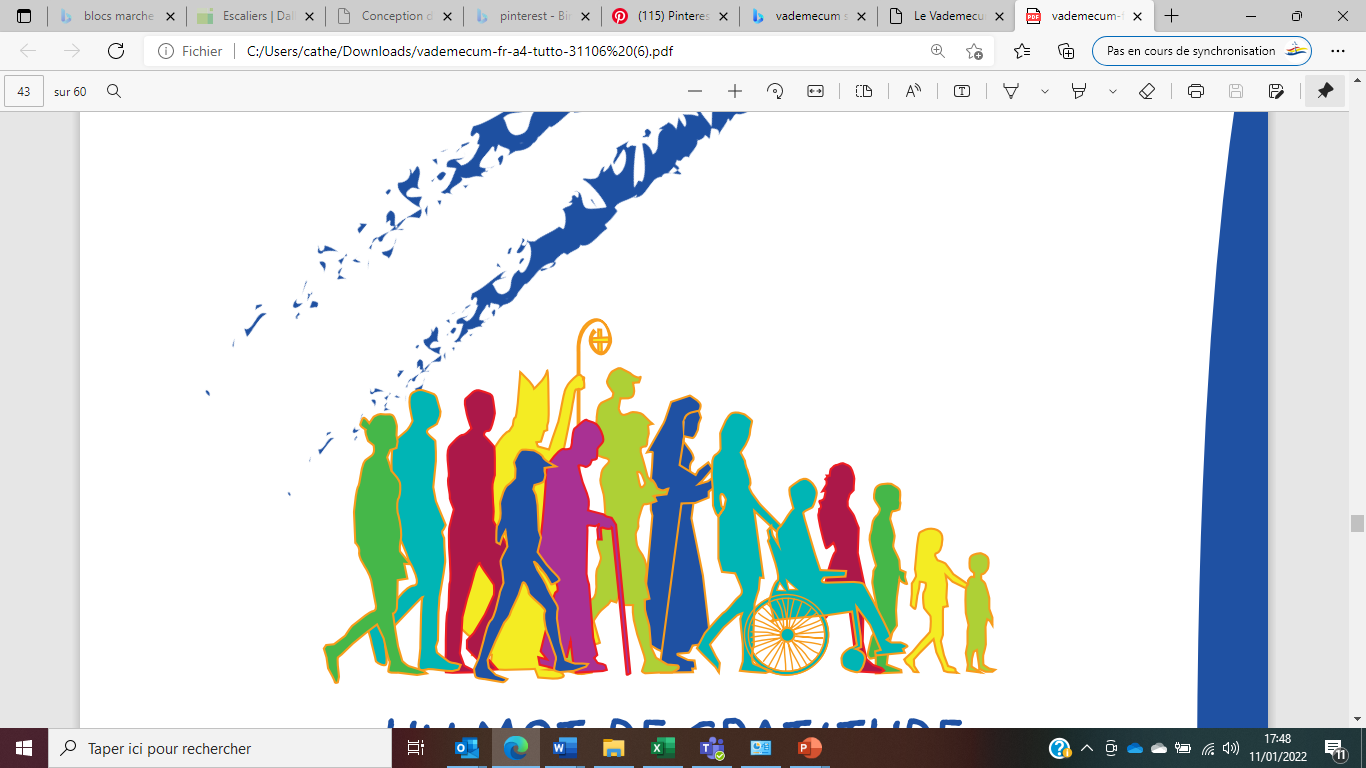 Un temps de partageen famille ou entre amisProposition du jourMise en bouche Je prends le temps de me présenter et/ou de partager les nouvelles des uns et des autres.Hors d’œuvre Nous échangeons nos regards :Pour toi l’Eglise a quelle tête ? où l’as-tu rencontrée ? A travers qui ? Avec qui ? Comment ? Quand tu entends parler de l’Eglise, quels mots ou quelles images te viennent ?Plat de résistanceJésus-Christ nous donne l’Eglise. Est-ce que j’ai le sentiment d’appartenir à son Eglise ? Est-ce que j’y participe ? Comment ? Avec quels compagnons de route est-ce que je marche ? Est-ce que je suis reconnu, écouté, sollicité ? Est-ce que j’identifie des personnes qui restent sur le bord du chemin ? Si oui, qui et pourquoi ? Comment est-ce que je peux les rejoindre et les intégrer ? Farandole de gourmandisesQu’est-ce que tu attends de l’Eglise aujourd’hui ? De quoi rêves-tu pour l’Eglise de demain ?MignardisesComment mieux avancer ensemble pour y parvenir ?DigestifQuelles sont mes craintes, mes joies…Prière du SynodeChaque session du Concile Vatican II a commencé par la prière, qui a été utilisée historiquement lors des Conciles, Synodes et autres rassemblements de l’Eglise depuis des centaines d’années. Elle est attribuée à Saint Isidore de Séville (vers 560 - 4 avril 636). Cette prière simplifiée invite l’Esprit Saint à agir en nous afin que nous puissions être une communauté et un peuple de grâce.Nous voici devant Toi, Esprit Saint ;en Ton Nom, nous sommes réunis.Toi notre seul conseiller, viens à nous,demeure avec nous,daigne habiter nos cœurs.Enseigne-nous vers quel but nous orienter ;montre-nous comment nous devons marcher ensemble.Nous qui sommes faibles et pécheurs,ne permets pas que nous provoquions le désordre.Fais-en-sorte,que l’ignorance ne nous entraîne pas sur une fausse route,ni que la partialité influence nos actes.Que nous trouvions en Toi notre unité,sans nous éloigner du chemin de la vérité et de la justice,en avançant ensemble vers la vie éternelle.Nous te le demandons à Toi,qui agit en tout temps et en tout lieu,dans la communion du Père et du Fils,pour les siècles des siècles, Amen.A l’écoute de la Parole1 Co 12, 12-2712 Prenons une comparaison : le corps ne fait qu’un, il a pourtant plusieurs membres ; et tous les membres, malgré leur nombre, ne forment qu’un seul corps. Il en est ainsi pour le Christ. 13 C’est dans un unique Esprit, en effet, que nous tous, Juifs ou païens, esclaves ou hommes libres, nous avons été baptisés pour former un seul corps. Tous, nous avons été désaltérés par un unique Esprit. 14 Le corps humain se compose non pas d’un seul, mais de plusieurs membres. 15 Le pied aurait beau dire : « Je ne suis pas la main, donc je ne fais pas partie du corps », il fait cependant partie du corps. 16 L’oreille aurait beau dire : « Je ne suis pas l’œil, donc je ne fais pas partie du corps », elle fait cependant partie du corps. 17 Si, dans le corps, il n’y avait que les yeux, comment pourrait-on entendre ? S’il n’y avait que les oreilles, comment pourrait-on sentir les odeurs ? 18 Mais, dans le corps, Dieu a disposé les différents membres comme il l’a voulu.19 S’il n’y avait en tout qu’un seul membre, comment cela ferait-il un corps ? 20 En fait, il y a plusieurs membres, et un seul corps. 21 L’œil ne peut pas dire à la main : « Je n’ai pas besoin de toi » ; la tête ne peut pas dire aux pieds : « Je n’ai pas besoin de vous ». 22 Bien plus, les parties du corps qui paraissent les plus délicates sont indispensables. 23 Et celles qui passent pour moins honorables, ce sont elles que nous traitons avec plus d’honneur ; celles qui sont moins décentes, nous les traitons plus décemment ; 24 pour celles qui sont décentes, ce n’est pas nécessaire. Mais en organisant le corps, Dieu a accordé plus d’honneur à ce qui en est dépourvu. 25 Il a voulu ainsi qu’il n’y ait pas de division dans le corps, mais que les différents membres aient tous le souci les uns des autres. 26 Si un seul membre souffre, tous les membres partagent sa souffrance ; si un membre est à l’honneur, tous partagent sa joie. 27 Or, vous êtes corps du Christ et, chacun pour votre part, vous êtes membres de ce corps.